Правила поведения во время экскурсии.Ворота южной стены Кала - капы-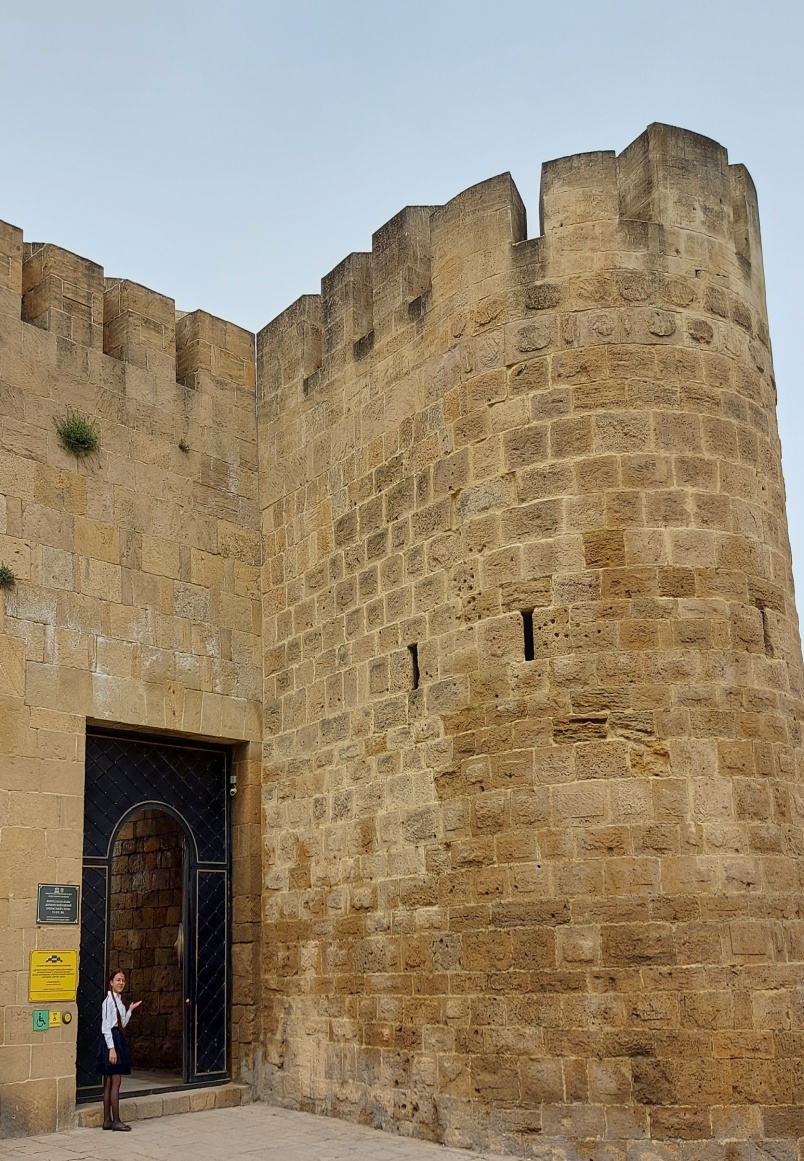 Ворота западной стены Даг – Бапы (Горная стена)-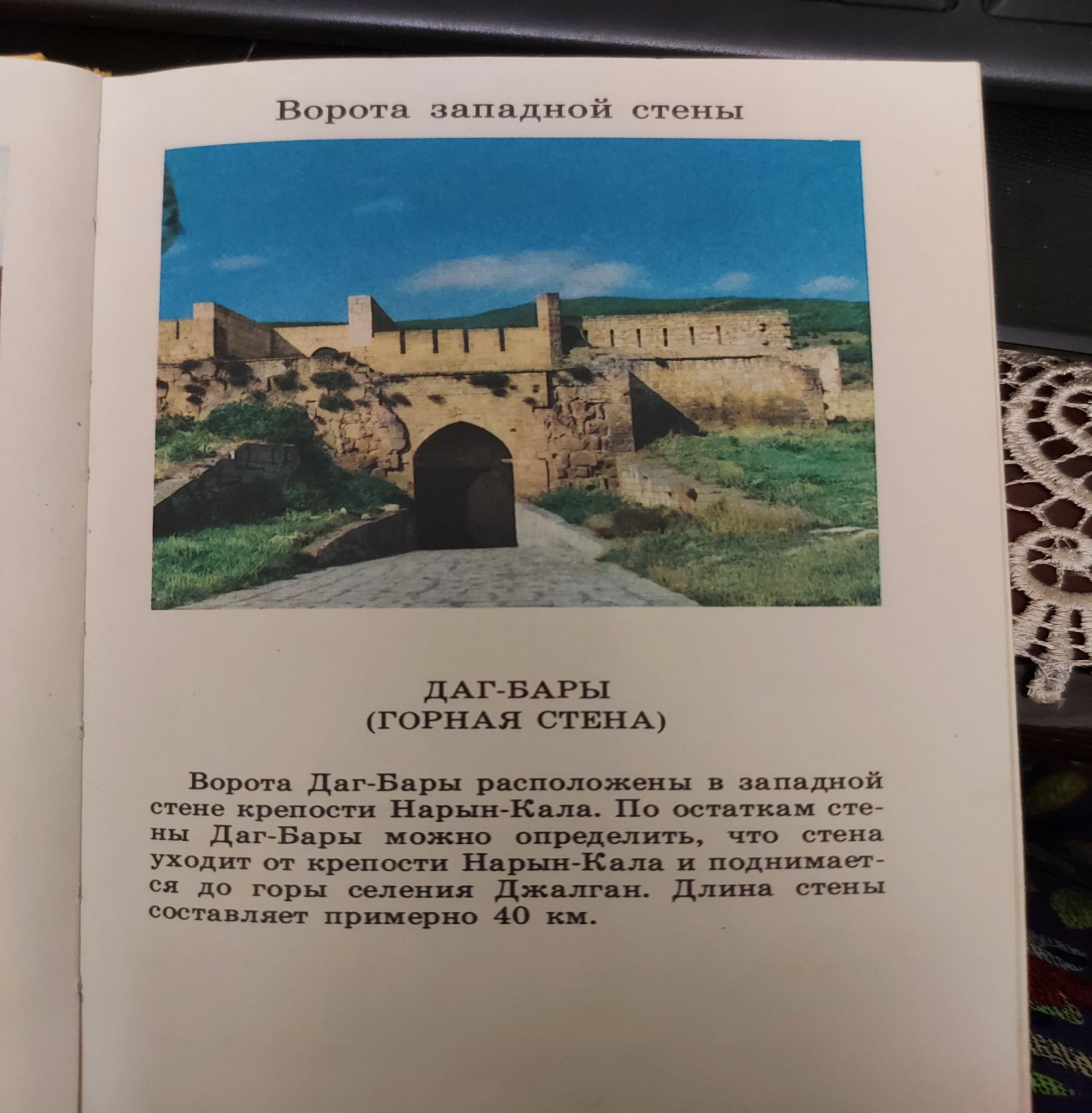 Ворота северной стены Джарчи – капы 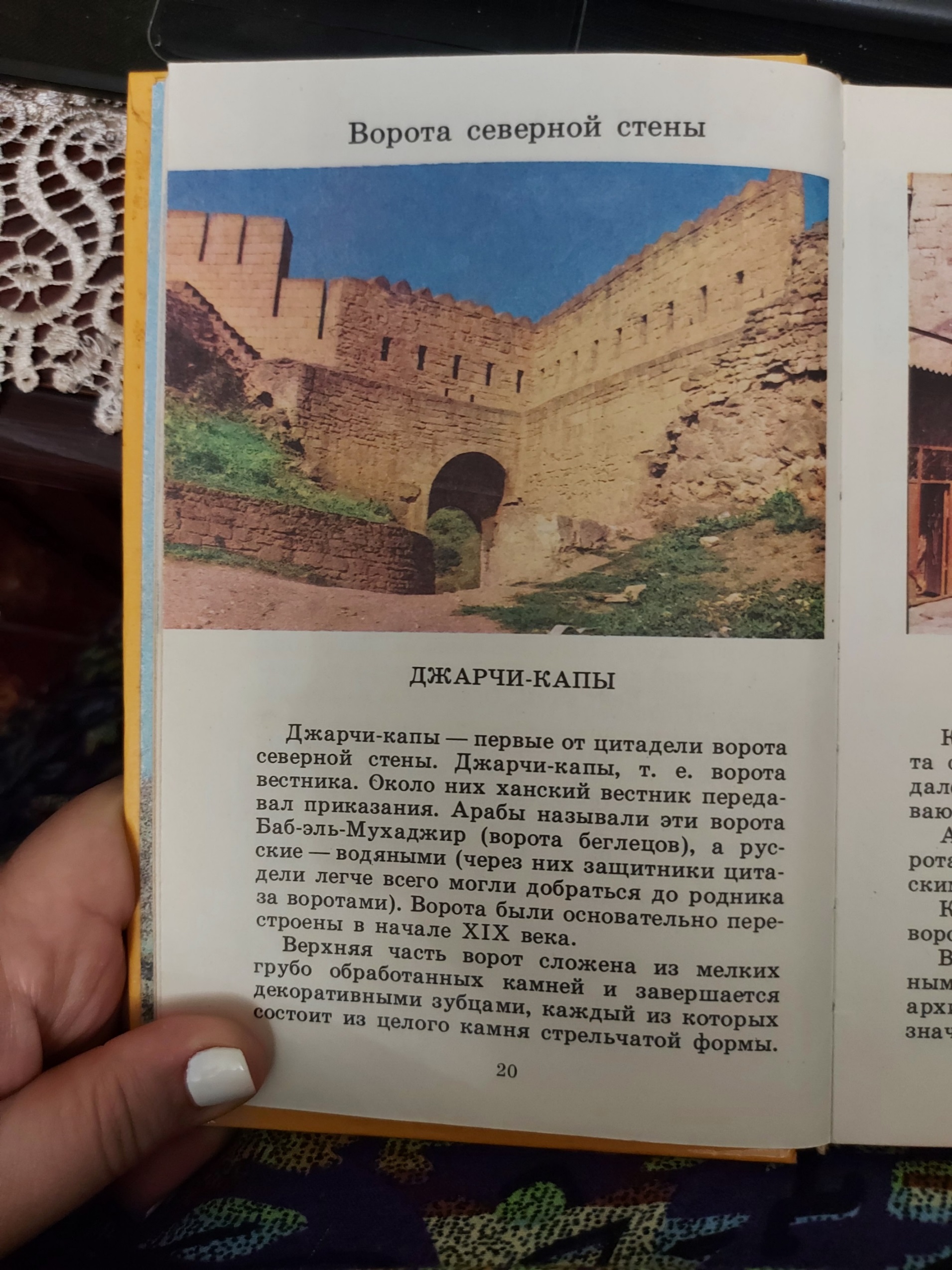 Ворота южной стены Баят – капы -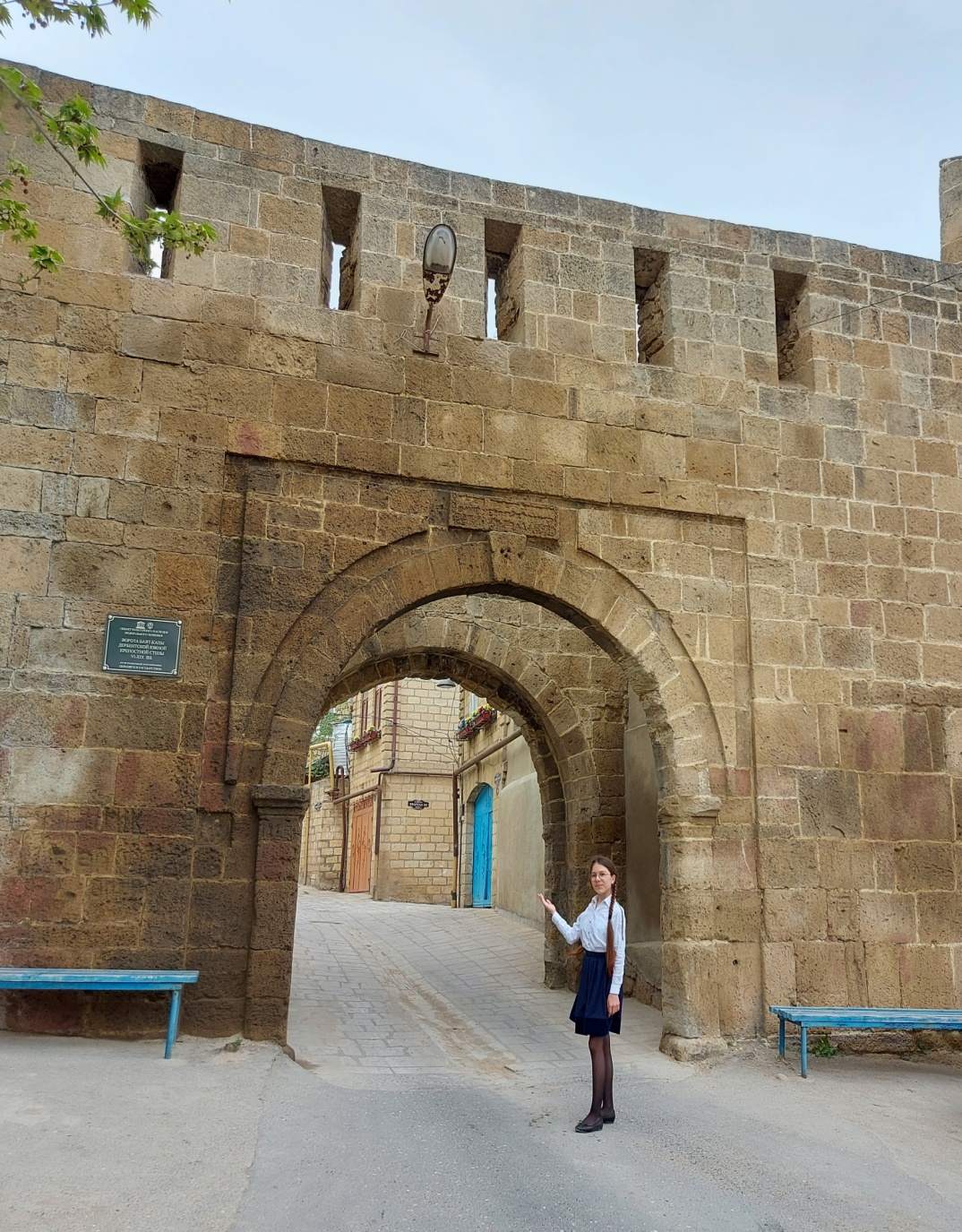 Ворота южной стены Орта – капы 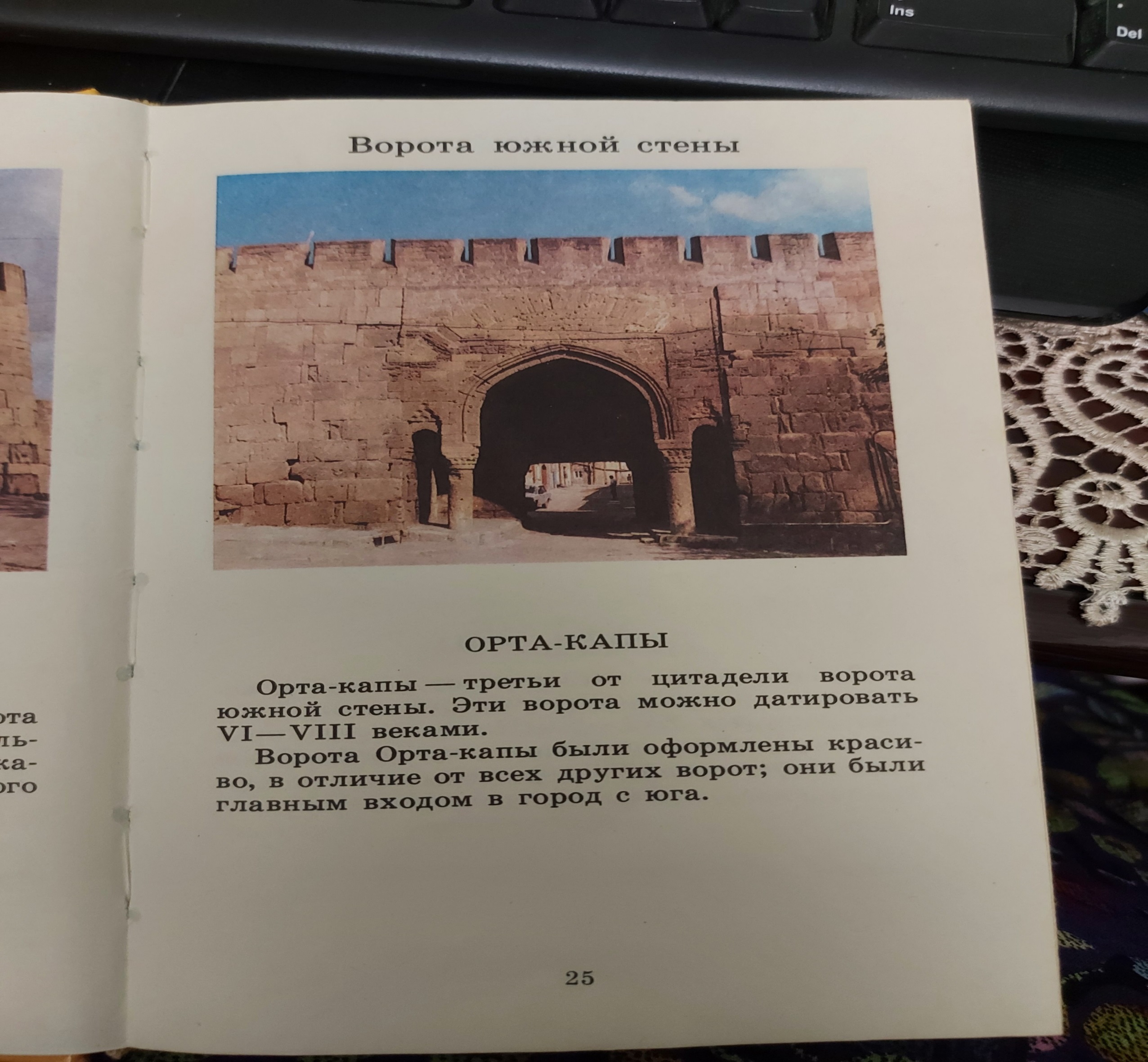 Бала - мечеть-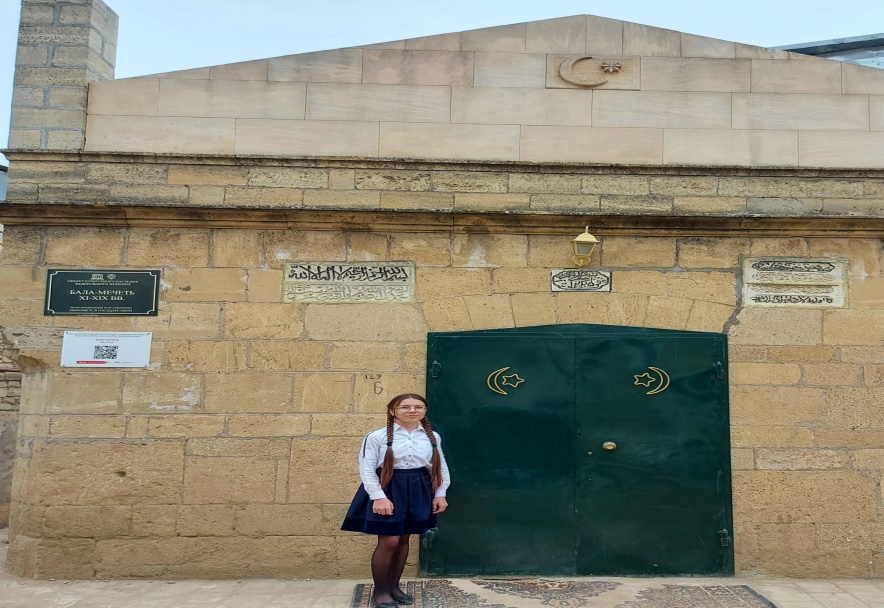 Девичья баня «Кызлар-хамам» 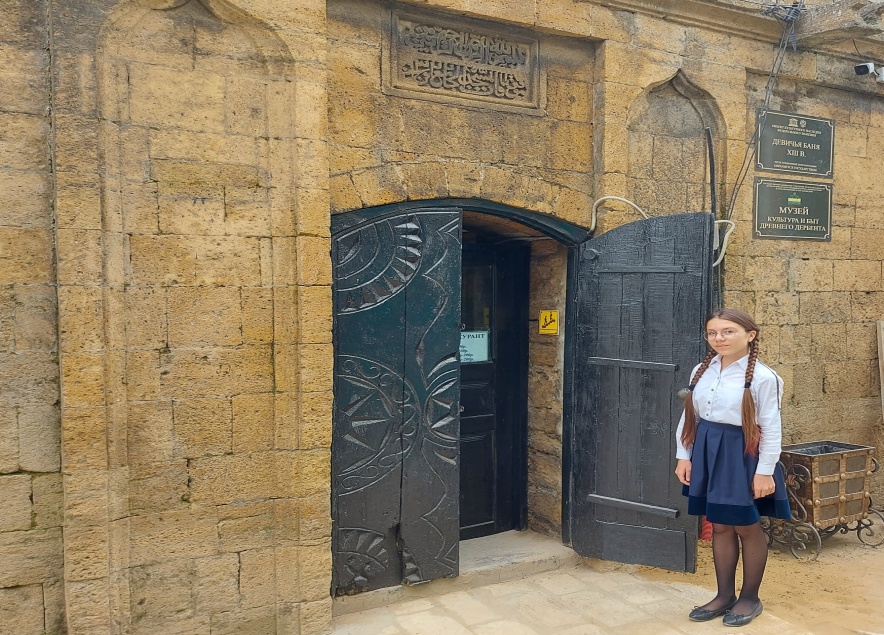 Джума – Мечеть 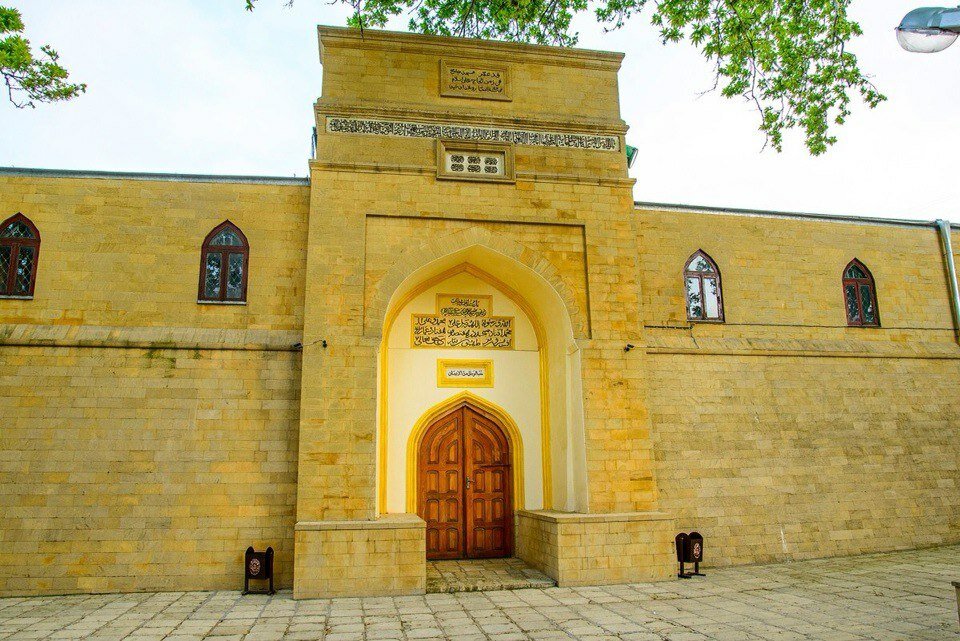 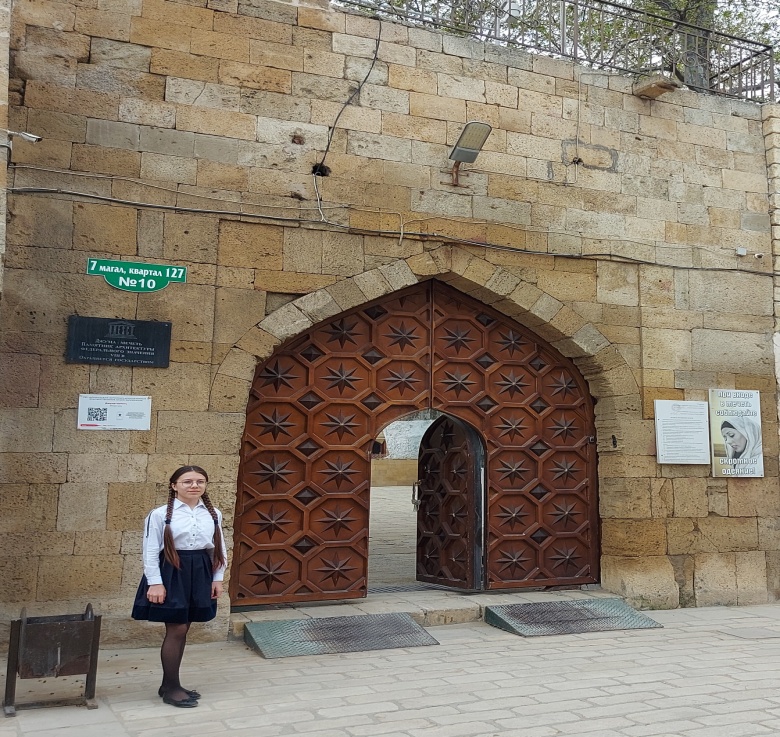 -             Платан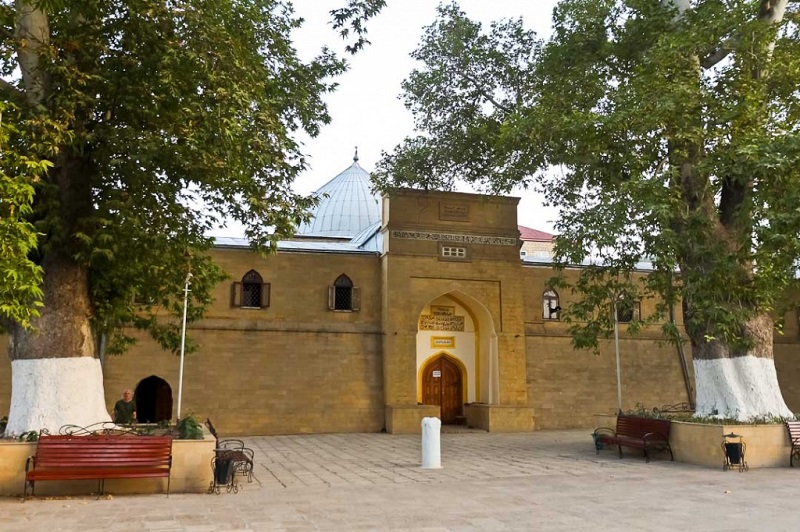 Кырхляр-мечеть 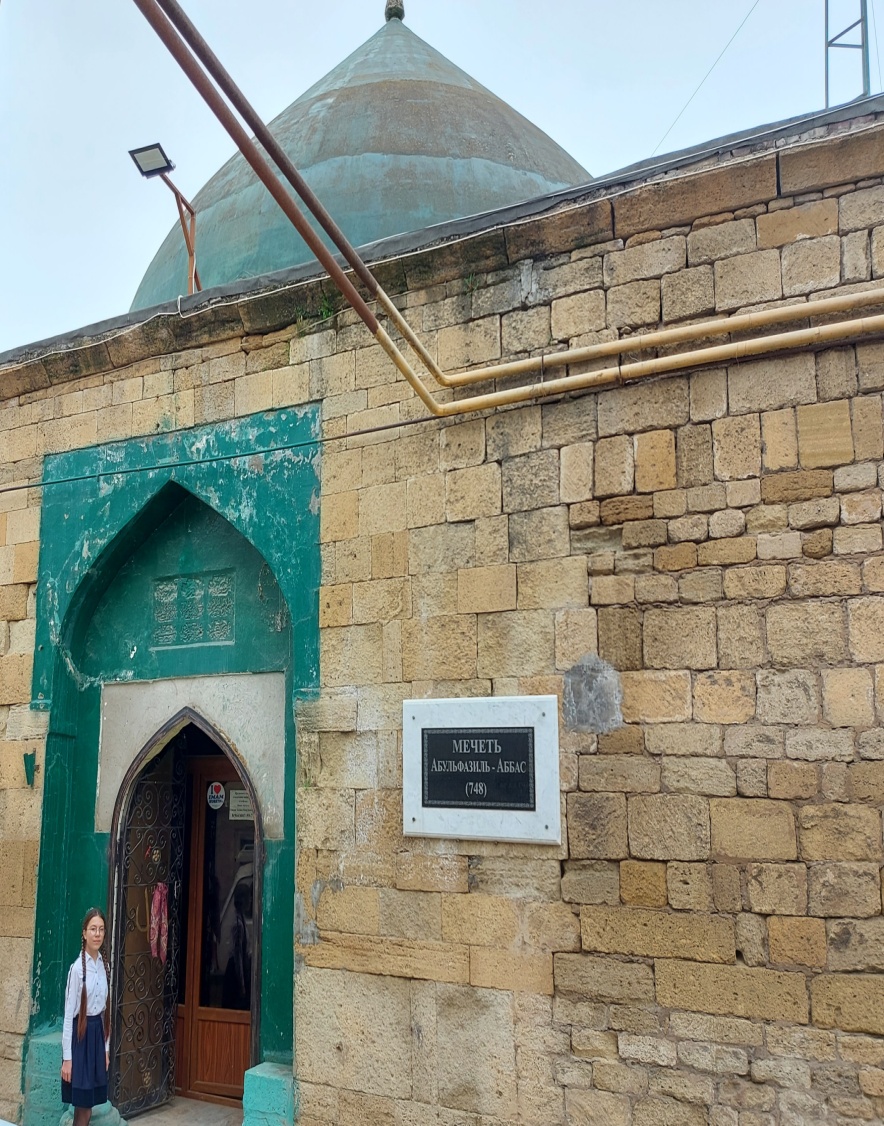 Ворота северной стены Кырхляр - капы 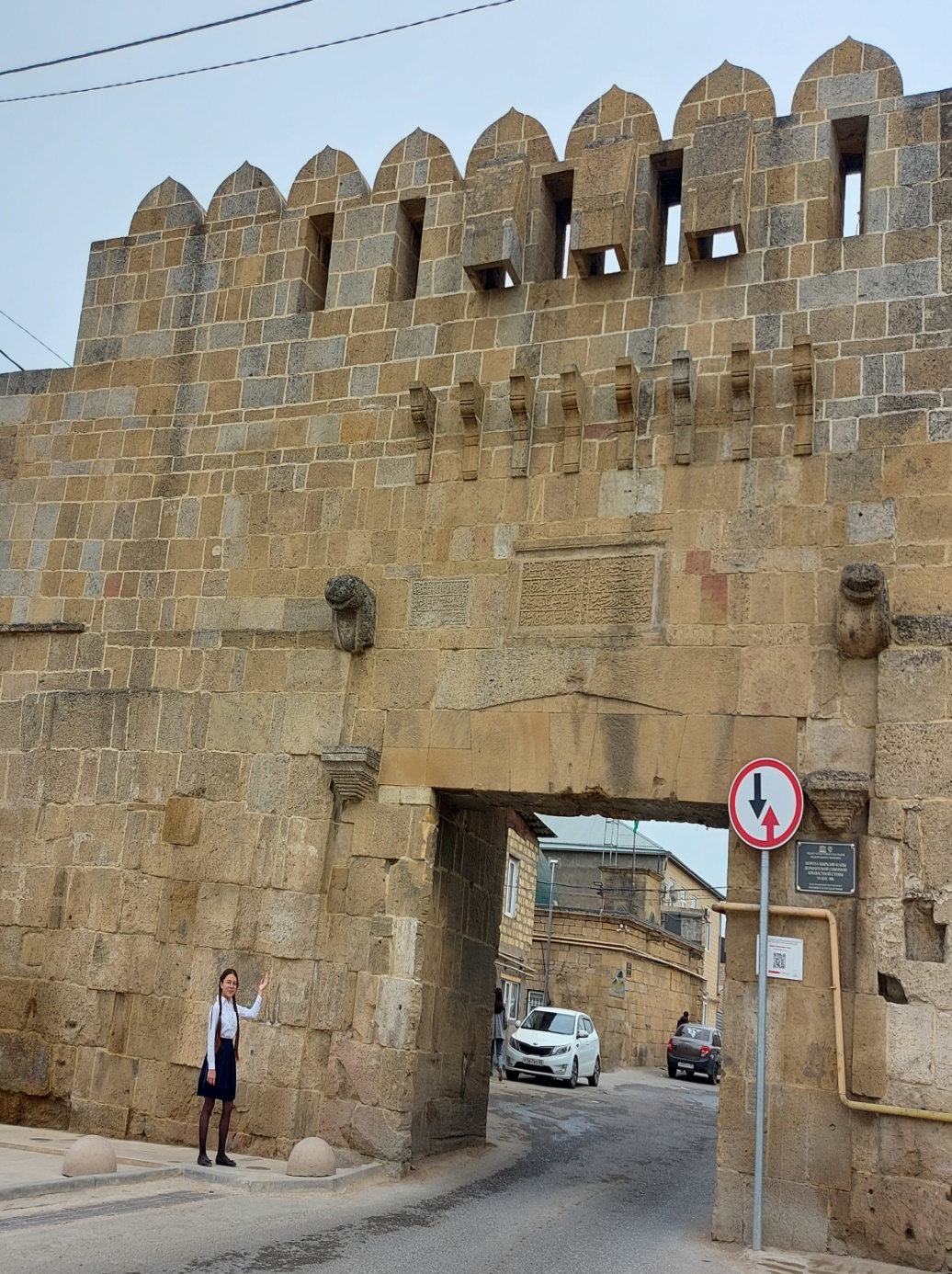 Ворота северной стены Даш - капы 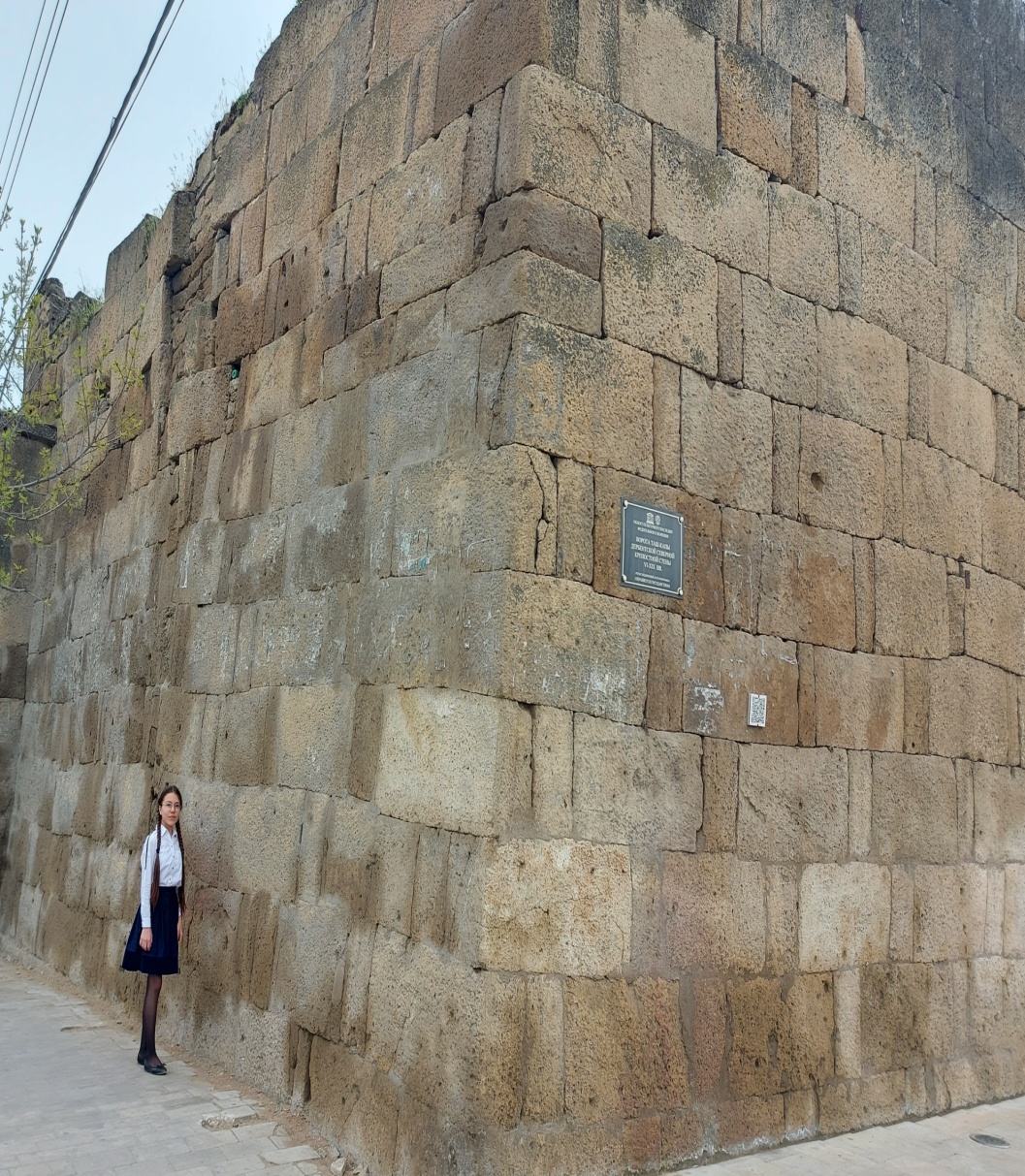 Ворота южной стены Дубари - капы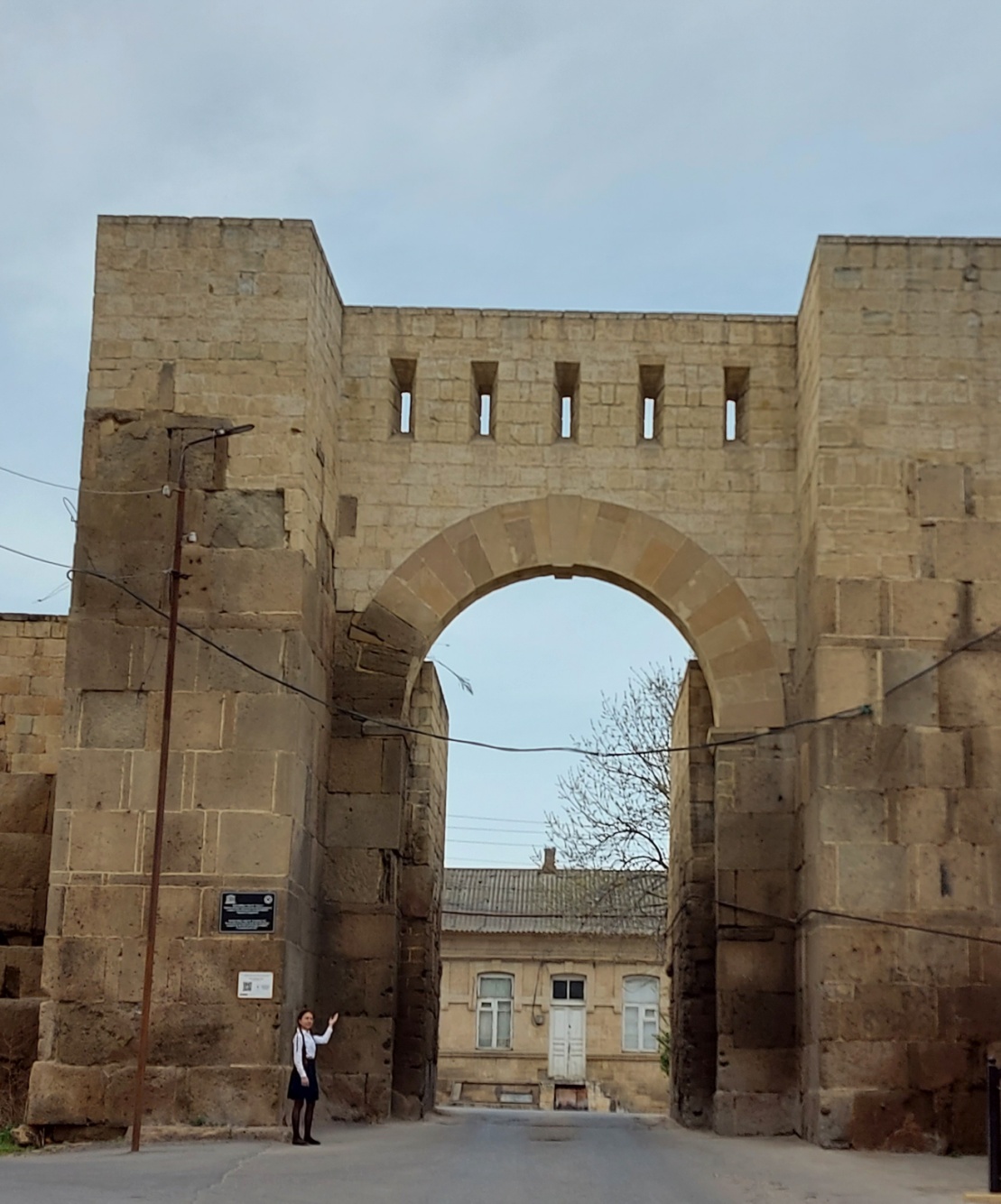 Маршрут экскурсии (карта-схема)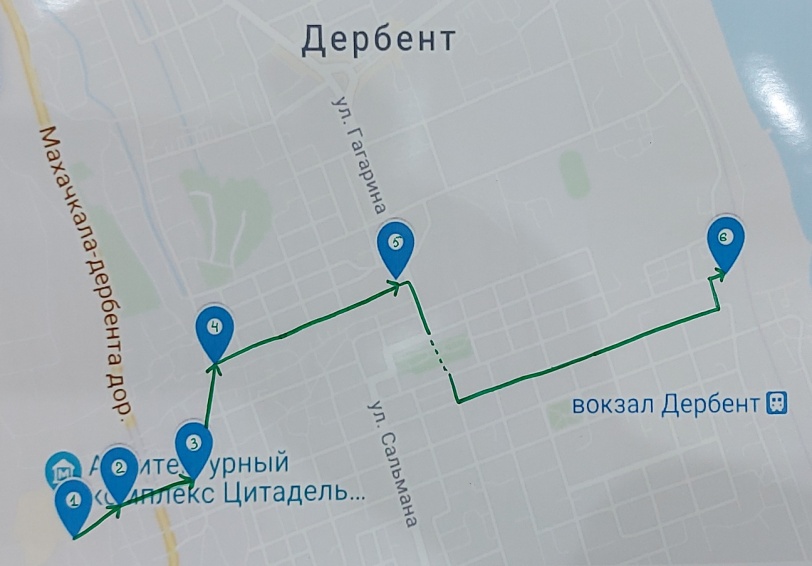 1.Кала - капы2.Баят - капы3.Орта - капы4.Кырхлар - капы5.Даш - капы6.Дубары - капы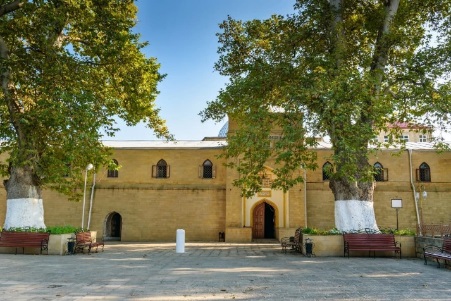 Джума мечеть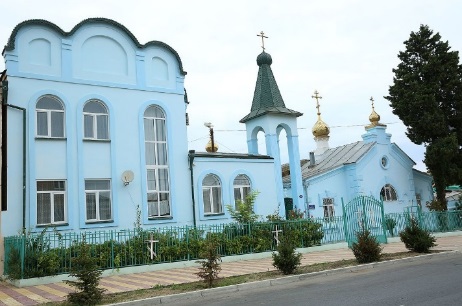 Церковь Покрова Пресвятой Богородицы  
Синагога "Келе-Нумаз" 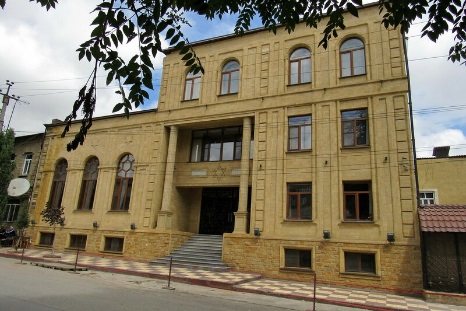 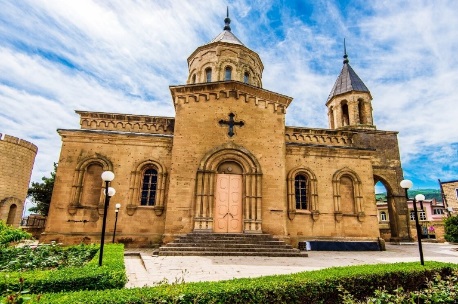 Церковь Святого Всеспасителя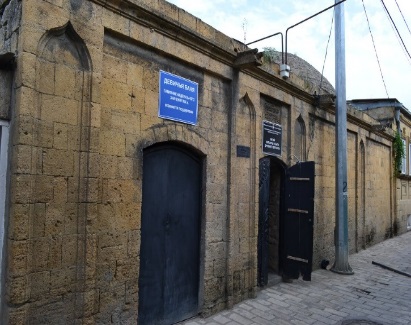 «Девичья баня»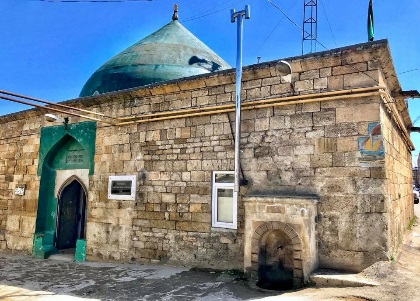 Кырхляр-мечетьМуниципальное бюджетное общеобразовательное учреждение«Средняя общеобразовательная школа №21»ЭКСКУРСИЯ«Культовые места Дербента»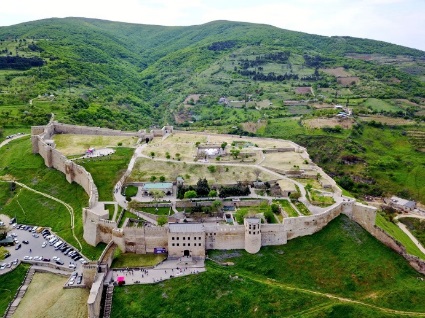 ЭкскурсоводГалимова ЭспетТребования безопасности перед проведением экскурсии1. Внимательно выслушать инструктаж по технике безопасности.2. Надеть удобную одежду и обувь, не стесняющую движения и соответствующую сезону и погоде.3. При жаркой солнечной погоде надеть головной убор.4. Убедиться в наличии аптечки и ее укомплектованности обходимыми медикаментами и перевязочными материалами.5. Не начинать движение без указания Экскурсовода.Требования безопасности по окончании экскурсии1. Проверьте присутствие всех своих товарищей.2. Проинформируйте экскурсовода об ухудшении состояния здоровья или травмах.3. Уходить по окончании экскурсии, дождавшись разрешения экскурсовода.Маршрут экскурсии (карта-схема)Номер телефона экскурсовода8-989-890-55-18ЭспетТребования безопасности во время экскурсии1. Соблюдать дисциплину, выполнять все указания экскурсовода, самовольно не изменять установленный маршрут движения и место расположения группы.2. При движении слушатели не должны нарушать построения группы: не перебегать, не обгонять товарищей, не кричать, не толкаться.3. При переходе улиц, перекрестков соблюдать правила дорожного движения.4. Своевременно информировать экскурсовода об ухудшении состояния здоровья или травмах.